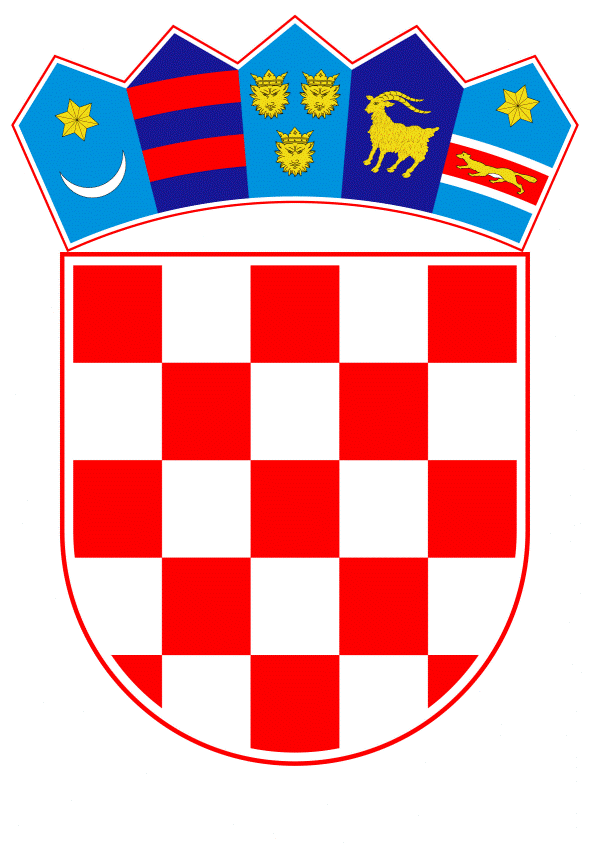 VLADA REPUBLIKE HRVATSKEZagreb, 28. prosinca 2023.______________________________________________________________________________________________________________________________________________________________________________________________________________________________PRIJEDLOG Na temelju članka 48. stavka 2. Zakona o proračunu („Narodne novine“, broj 144/21), a u vezi s člankom 23. stavkom 3. Zakona o izvršavanju Državnog proračuna Republike Hrvatske za 2023. godinu („Narodne novine“, br. 145/22, 63/23 i 129/23), Vlada Republike Hrvatske je na sjednici održanoj ________________ donijelaODLUKUo davanju suglasnosti Ministarstvu poljoprivrede, Državnoj ergeli Đakovo i Lipik za preuzimanje obveza na teret sredstava državnog proračuna Republike Hrvatske za 2024. godinu za plaćanje obveza po Ugovoru o izvođenju radova i Dodatku Ugovoru o izvođenju radova na izgradnji ergele Lipik - Faza II.Daje se suglasnost Ministarstvu poljoprivrede, Državnoj ergeli Đakovo i Lipik za preuzimanje obveza na teret sredstava državnog proračuna Republike Hrvatske za 2024. godinu za plaćanje obveza po Ugovoru o izvođenju radova i dodatku Ugovoru o izvođenju radova na izgradnji ergele Lipik - Faza I, u iznosu od 877.389,48 eur.II.Sredstva iz točke I. ove Odluke, potrebna za plaćanje obveza iz Ugovora o izvođenju radova na izgradnji ergele Lipik - Faza I u 2024. godini, planirana su u okviru limita ukupnih rashoda Ministarstva poljoprivrede, utvrđenog Odlukom o proračunskom okviru za razdoblje 2024.-2026., na razdjelu 060 Ministarstvo poljoprivrede, glava 06055 Državna ergela Đakovo i Lipik.III.Ova Odluka stupa na snagu danom donošenja.PREDSJEDNIKmr. sc. Andrej Plenković OBRAZLOŽENJENa temelju Zakona o javnoj nabavi („Narodne novine“, br. 120/16 i 114/22) Državna ergela Đakovo i Lipik provela je otvoreni postupak javne nabave male vrijednosti za predmet nabave „Izgradnja ergele Lipik - Faza I.“ i donijela Odluku o odabiru URBROJ: 610/2022. od 6. srpnja 2022. godine, a kojom je odabrana ponuda ponuditelja Venka Gradnja d.o.o., Novska, Staroselska 44, OIB: 53495746568. Navedeni predmet nabave odnosi se na izgradnju prilazne ceste, tri štale za konje, pripadajuće infrastrukture i odlagališta za stajski gnoj.Nakon pregleda i ocjene pristiglih ponuda naručitelj je ocijenio da je ponuda ponuditelja Venka Gradnja d.o.o. u potpunosti sukladna uvjetima iz dokumentacije o nabavi te je prema svim kriterijima za odabir u otvorenom postupku javne nabave ocijenjena ekonomski najpovoljnija sa cijenom ponude u iznosu od 2.122.900,25 eur bez PDV-a te ukupnom cijenom od 2.653.625,31 eur sa PDV-om. Vlada Republike Hrvatske je 1. prosinca 2022. godine donijela Odluku o davanju suglasnosti Ministarstvu poljoprivrede, Državnoj ergeli Đakovo i Lipik za preuzimanje obveza na teret sredstava državnog proračuna Republike Hrvatske za 2023. godinu za plaćanje obveza po Ugovoru o izvođenju radova na izgradnji ergele Lipik - Faza I (KLASA: 022-03/22-04/461, URBROJ: 50301-05/20-22-2) u iznosu od 14.993.739,94 kuna (1.990.011,27 eur) obzirom je dio sredstava u iznosu od 5.000.000,00 kuna (663.614,04 eur) po predmetnom prijedlogu ugovora u 2022. godini, bio osiguran u Državnom proračunu Republike Hrvatske za 2022. godinu, unutar financijskog plana Ministarstva poljoprivrede, Državne ergele Đakovo i Lipik. Slijedom navedenog, Ugovor s izvođačem radova potpisan je 28. prosinca 2022. godine te planirani radovi nisu započeli u 2022. godini, a sredstva namijenjena za izgradnju Faze I su vraćena u Državni proračun Republike Hrvatske. Tijekom izvođenja radova po Ugovoru u 2023. godini, pojavila se potreba za izvođenjem radova koji nisu bili dio ugovornih troškovnika Faze I, a čije je izvođenje nužno radi postizanja potpune funkcionalnosti građevine, a što je rezultat razdvajanja projekta po fazama. Nužnost izvođenja dodatnih radova za Fazu I potvrdio je i glavni nadzorni inženjer te konstatirao da se ukupno ugovoreni iznos radova povećava za 171.020,35 eur bez PDV-a, tj. 213.775,44 eur sa PDV-om, kao i opravdanost produženja roka za završetak radova. Budući da je trošak izgradnje Faze I i dalje aktualan, potrebno je dio neutrošenih sredstava iz 2022. godine, uz uvećanje za financijski iznos radova koji nisu bili dio ugovornih troškovnika, osigurati u 2024. godini. Sredstva potrebna za plaćanje po predmetnom Ugovoru i prijedlogu Dodatka ugovoru u 2024. godini osigurana su u iznosu od 331.808,00 eur u Državnom proračunu Republike Hrvatske za 2024. godinu, unutar financijskog plana Ministarstva poljoprivrede, Državne ergele Đakovo i Lipik. Dakle, za razliku sredstava za iznos od 545.581,48 eur, koji zajedno sa sredstvima osiguranim u Državnom proračunu Republike Hrvatske za 2024. godinu čine sveukupno potreban iznos za dovršenje Faze I, Ministarstvo poljoprivrede, Državna ergela Đakovo i Lipik traži suglasnost za preuzimanje obveza na teret sredstava državnog proračuna Republike Hrvatske za 2024. godinu u sveukupnom iznosu od 877.389,48 eur. Sredstva potrebna za provedbu Odluke u 2024. godini su predviđena u okviru limita ukupnih rashoda Ministarstva poljoprivrede utvrđenog Odlukom o proračunskom okviru za razdoblje 2024.-2026.Temeljem članka 48. stavka 2. Zakona o proračunu („Narodne novine“, broj 144/21) proračunski korisnici mogu preuzeti obveze iz ugovora koji zahtijevaju plaćanje u slijedećim godinama, neovisno o izvoru financiranja, isključivo na temelju odluke Vlade koju predlaže nadležni ministar, a na koju je prethodnu suglasnost dalo Ministarstvo financija. Člankom 23. stavkom 3. Zakona o izvršavanju Državnog proračuna Republike Hrvatske za 2023. godinu („Narodne novine“, br. 145/22, 63/23 i 129/23) propisano je da proračunski korisnici mogu preuzeti obveze po ugovorima koji zahtijevaju plaćanje u slijedećim godinama ako ukupna obveza po ugovoru prelazi 1.500.000,00 eur, uz suglasnost Vlade, na prijedlog nadležnog ministra, a uz prethodnu suglasnost Ministarstva financija. U skladu sa člankom 48. stavkom 2. Zakona o proračunu („Narodne novine“, broj 144/21) i člankom 23. stavkom 3. Zakona o izvršavanju Državnog proračuna Republike Hrvatske za 2023. godinu („Narodne novine“, br. 145/22, 63/23 i 129/23), Ministarstvo financija dostavilo je prethodnu suglasnost Ministarstvu poljoprivrede, Državnoj ergeli Đakovo i Lipik za preuzimanje obveza iz Ugovora o izvođenju radova i Dodatku Ugovoru o izvođenju radova na izgradnji ergele Lipik - Faza I (KLASA: 400-06/23-01/263, URBROJ: 513-05-01-23-5 od 24. listopada 2023. godine).Slijedom navedenog, a temeljem članka 48. stavka 2. Zakona o proračunu i članka 23. stavka 3. Zakona o izvršavanju Državnog proračuna Republike Hrvatske za 2023. godinu, Vlada Republike Hrvatske daje suglasnost Ministarstvu poljoprivrede, Državnoj ergeli Đakovo i Lipik, za preuzimanje obveza na teret sredstava državnog proračuna Republike Hrvatske za 2024. godinu u ukupnom iznosu od 887.389,48 eur za plaćanje obveza po Ugovoru o izvođenju radova i Dodatku Ugovoru o izvođenju radova na izgradnji ergele Lipik - Faza I i to po godinama kako slijedi: Godina                           Iznos 2024.                              877.389,48 eur Predlagatelj:Ministarstvo poljoprivrede Predmet:Prijedlog odluke o davanju suglasnosti Ministarstvu poljoprivrede, Državnoj ergeli Đakovo i Lipik za preuzimanje obveza na teret sredstava državnog proračuna Republike Hrvatske za 2024. godinu za plaćanje obveza po Ugovoru o izvođenju radova i Dodatku Ugovoru o izvođenju radova na izgradnji ergele Lipik - Faza I